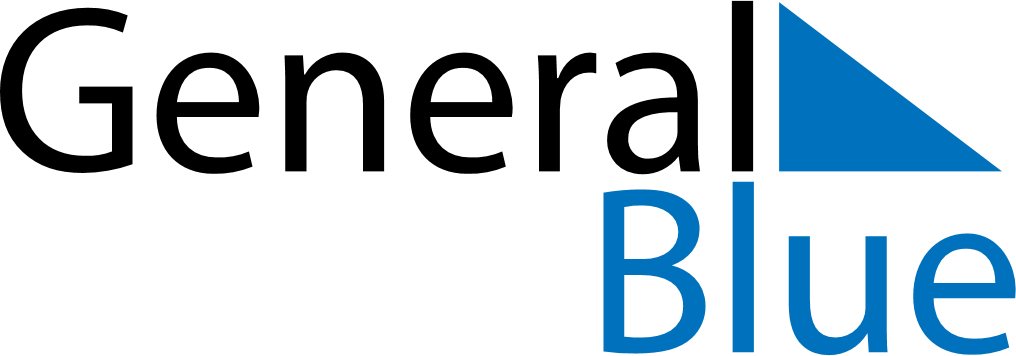 Q1 2027 CalendarCentral African RepublicQ1 2027 CalendarCentral African RepublicQ1 2027 CalendarCentral African RepublicQ1 2027 CalendarCentral African RepublicQ1 2027 CalendarCentral African RepublicQ1 2027 CalendarCentral African RepublicQ1 2027 CalendarCentral African RepublicJanuary 2027January 2027January 2027January 2027January 2027January 2027January 2027January 2027January 2027SUNMONMONTUEWEDTHUFRISAT123445678910111112131415161718181920212223242525262728293031February 2027February 2027February 2027February 2027February 2027February 2027February 2027February 2027February 2027SUNMONMONTUEWEDTHUFRISAT11234567889101112131415151617181920212222232425262728March 2027March 2027March 2027March 2027March 2027March 2027March 2027March 2027March 2027SUNMONMONTUEWEDTHUFRISAT1123456788910111213141515161718192021222223242526272829293031Jan 1: New Year’s DayMar 9: End of Ramadan (Eid al-Fitr)Mar 29: Boganda Day
Mar 29: Easter Monday